Publicado en  el 19/12/2013 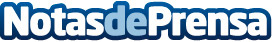 Nace la Cátedra Extraordinaria ‘José Barea’ de Estudios Económicos y Financieros de la CEU-USPEl Instituto de Estudios Fiscales (IEF) y la Facultad de Ciencias Económicas y Empresariales de la Universidad CEU San Pablo, han creado la Cátedra Extraordinaria “José Barea” de Estudios Económicos y Financieros. La Cátedra se ha instituido formalmente a través de la firma del convenio correspondiente, a la que han procedido el Director General del IEF, José Antonio Martínez Álvarez, y el Rector de la Universidad CEU San Pablo, Juan Carlos Domínguez Nafría.Datos de contacto:CEU San PabloNota de prensa publicada en: https://www.notasdeprensa.es/nace-la-catedra-extraordinaria-jose-barea-de_1 Categorias: Universidades http://www.notasdeprensa.es